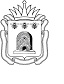 МИНИСТЕРСТВО ОБРАЗОВАНИЯ И НАУКИТАМБОВСКОЙ ОБЛАСТИП Р И К А ЗОб утверждении Положения о государственной экзаменационной комиссии для проведения государственной итоговой аттестации по образовательным программам среднего общего образования В соответствии с приказом Минпросвещения России и Рособрнадзора от 07.11.2018 №190/1512 «Об утверждении Порядка проведения государственной итоговой аттестации по образовательным программам среднего общего образования» и в целях обеспечения проведения государственной итоговой аттестации по образовательным программам среднего общего образования на территории Тамбовской области   ПРИКАЗЫВАЮ:1.Утвердить Положение о государственной экзаменационной комиссии для проведения государственной итоговой аттестации по образовательным программам среднего общего образования согласно приложению.2.Признать утратившим силу приказ управления образования и науки области от 03.03.2022 №503 «Об утверждении Положения о государственной экзаменационной комиссии для проведения государственной итоговой аттестации по образовательным программам среднего общего образования».И.о. министра образования и науки Тамбовской области 	                                               Т.П.КотельниковаПриложениеПоложениео государственной экзаменационной комиссиидля проведения государственной итоговой аттестации по образовательным программам среднего общего образованияОбщие положения1.1. Положение о государственной экзаменационной комиссии                (далее - ГЭК)  для проведения государственной итоговой аттестации по образовательным программам среднего общего образования (далее – Положение) разработано в соответствии с Порядком проведения государственной итоговой аттестации  по образовательным программам среднего общего образования, утвержденным приказом   Минпросвещения России и Рособрнадзора от  07.11.2018 №190/1512 (далее - Порядок), письмом Рособрнадзора от 01.02.2023 №04-31.1.2. Положение определяет цели, порядок формирования, структуру   ГЭК, полномочия, функции,  права, обязанности и ответственность  членов ГЭК, а также порядок работы ГЭК по организации, проведению и подведению итогов государственной итоговой аттестации по образовательным программам среднего общего образования (далее - ГИА). 1.3. ГЭК создается для проведения ГИА в целях                      определения соответствия результатов освоения обучающимися    образовательных программ среднего общего образования соответствующим требованиям федерального государственного образовательного стандарта среднего общего образования, а также организации и координации работы по подготовке и проведению экзаменов, обеспечению соблюдения прав участников экзаменов при проведении экзаменов.1.4.   ГЭК в своей работе руководствуется:Федеральным законом от 29.12.2012 №273-ФЗ «Об образовании в Российской Федерации»;постановлением Правительства Российской Федерации от                        29.11.2021 № 2085 «О федеральной информационной системе обеспечения проведения государственной итоговой аттестации обучающихся, освоивших основные образовательные программы основного общего и среднего общего образования, и приема граждан в образовательные организации для получения среднего профессионального и высшего образования и региональных  информационных системах обеспечения проведения государственной итоговой аттестации обучающихся, освоивших основные образовательные программы основного общего и среднего общего образования»; Порядком;приказом Минобрнауки России от 28.06.2013 № 491 «Об утверждении Порядка аккредитации граждан в качестве общественных наблюдателей при проведении государственной итоговой аттестации по образовательным программам основного общего и среднего общего образования, всероссийской олимпиады школьников и олимпиад школьников» (зарегистрирован в Минюсте России 02.08.2013, регистрационный № 29234);приказом Рособрнадзора от 26.08.2022 № 924 «Об утверждении Порядка аккредитации граждан в качестве общественных наблюдателей при проведении ГИА по образовательным программам основного общего и среднего общего образования, всероссийской олимпиады школьников и олимпиад школьников» (зарегистрирован в Минюсте России 29.09.2022, регистрационный № 70296) (вступает в силу с 1 марта 2023 года); приказом Рособрнадзора от 11.06.2021 № 805 «Об установлении требований к составу и формату сведений, вносимых и передаваемых в процессе репликации в федеральную информационную систему обеспечения проведения государственной итоговой аттестации обучающихся, освоивших основные образовательные программы основного общего и среднего общего образования, и приема граждан в образовательные организации для получения среднего профессионального и высшего образования и региональные информационные системы обеспечения проведения государственной итоговой аттестации обучающихся, освоивших основные образовательные программы основного общего и среднего общего образования, а также к срокам внесения и передачи в процессе репликации сведений в указанные информационные системы» (зарегистрирован в Минюсте России 01.09.2021, регистрационный № 64829); приказом Рособрнадзора от 11.08.2022 № 871 «Об утверждении Порядка разработки, использования и хранения контрольных измерительных материалов при проведении государственной итоговой аттестации по образовательным программам основного общего образования и Порядка разработки, использования и хранения контрольных измерительных материалов при проведении государственной итоговой аттестации по образовательным программам среднего общего образования» (зарегистрирован в Минюсте России 21.10.2022, регистрационный № 70648) вступает в силу с 1 марта 2023 года); методическими документами Федеральной службы по надзору в сфере образования и науки (далее – Рособрнадзор) по вопросам организационного и технологического обеспечения  ГИА;нормативными правовыми актами и инструктивными документами министерства образования и науки Тамбовской области (далее- Министерство) по вопросам организации и проведения ГИА;иными нормативными правовыми актами по вопросам организации и проведения ГИА;Положением о ГЭК.2.Состав, структура и функции ГЭК2.1.  Состав ГЭК формируется из числа представителей Министерства, органов местного самоуправления, образовательных организаций, научных, общественных организаций и объединений, а также представителей  Рособрнадзора.2.2. При формировании  персонального состава ГЭК исключается возможность возникновения конфликта интересов. Под конфликтом интересов понимается ситуация, при которой личная заинтересованность лиц, привлекаемых к проведению ГИА, или их близких родственников влияет или может повлиять на объективное исполнение возложенных на них обязанностей и при которой возникает или может возникнуть противоречие между личной заинтересованностью указанных лиц и законными интересами участников ГИА, их родителей (законных представителей), иных заинтересованных лиц, способное привести к причинению вреда этим законным интересам участников ГИА, их родителей (законных представителей), иных заинтересованных лиц.В случае возникновения или возможности возникновения конфликта интересов  лица из состава ГЭК не участвуют в заседании ГЭК путем отвода или самоотвода. Отвод может заявить любое лицо, участвующее, а также присутствующее на заседании ГЭК.2.3. Персональный состав ГЭК (за исключением председателя ГЭК и его заместителя) утверждается приказом Министерства.При формировании структуры ГЭК формируется президиум ГЭК в целях рассмотрения общих вопросов по проведению экзаменов, а также для принятия коллегиальных решений.2.4. В структуру ГЭК входят: председатель ГЭК, заместитель председателя ГЭК, ответственный секретарь ГЭК, члены ГЭК, входящие в состав президиума ГЭК, члены ГЭК.2.5. ГЭК осуществляет деятельность в период подготовки, проведения и подведения итогов проведения экзаменов.2.6. ГЭК прекращает свою деятельность с момента утверждения ГЭК для проведения ГИА  в следующем году.2.7. В рамках организации  и  проведения экзаменов ГЭК выполняет следующие функции:организует и координирует работу по подготовке и проведению ГИА;обеспечивает соблюдение установленного порядка проведения ГИА;обеспечивает соблюдение прав участников экзаменов при проведении ГИА; принимает и рассматривает следующие заявления участников экзаменов: об изменении (дополнении) участниками ГИА перечня указанных ранее в заявлениях учебных предметов, по которым они планируют сдавать экзамены, а также об изменении формы ГИА (для лиц, указанных в подпункте «б» пункта 7 Порядка), сроков участия в ГИА при наличии у заявителей уважительных причин (болезни или иных обстоятельств), подтвержденных документально (заявления принимаются ГЭК от участников ГИА не позднее чем за две недели до начала соответствующего экзамена);об изменении участниками ГИА уровня ЕГЭ по математике, указанного ранее в заявлениях об участии в экзаменах (заявления принимаются ГЭК от участников ГИА не позднее чем за две недели до начала соответствующего экзамена);об участии в экзаменах (в случае подачи заявления участниками экзаменов после 1 февраля) при наличии у заявителей уважительных причин (болезни или иных обстоятельств), подтвержденных документально (заявления принимаются ГЭК от участников экзаменов не позднее чем за две недели до начала соответствующего экзамена);об изменении сроков участия в едином государственном экзамене (далее-ЕГЭ) участников ЕГЭ при наличии у них уважительных причин (болезни или иных обстоятельств), подтвержденных документально (заявления принимаются ГЭК от участников ЕГЭ не позднее чем за две недели до начала соответствующего экзамена);об участии в ЕГЭ выпускников прошлых лет в иные сроки проведения ЕГЭ (основной период проведения ЕГЭ) при наличии у них уважительных причин (болезни или иных обстоятельств), подтвержденных документально;согласует места расположения пунктов проведения экзаменов (далее - ППЭ), определенные Министерством, в которых планируется проведение экзаменов;согласует решение Министерства о переносе сдачи экзамена в другой ППЭ или на другой день, предусмотренный расписаниями проведения ЕГЭ, государственного выпускного экзамена (далее - ГВЭ), в случае угрозы возникновения чрезвычайной ситуации;принимает решение о подаче заявлений с использованием  информационно-коммуникационных технологий при условии соблюдения требований законодательства Российской Федерации в области защиты персональных данных;принимает решение о сканировании экзаменационных работ              (далее -ЭР) участников экзамена в Штабе ППЭ и (или) в аудиториях;получает от членов ГЭК из ППЭ вторые экземпляры актов об удалении с экзамена и о досрочном завершении экзамена по объективным причинам;принимает решение об организации подачи и (или) рассмотрении апелляций о несогласии с выставленными баллами с использованием информационно-коммуникационных технологий (при условии соблюдения требований законодательства Российской Федерации в области защиты персональных данных);принимает решение об ознакомлении участников экзаменов с полученными ими результатами экзамена по учебному предмету с использованием информационно-коммуникационных технологий в соответствии с требованиями законодательства Российской Федерации в области защиты персональных данных;получает информацию о принятых конфликтной комиссией (далее-КК) решениях (КК направляет информацию в ГЭК не позднее трех рабочих дней со дня принятия соответствующих решений);принимает решение до 1 марта года, следующего за годом проведения экзамена, о проведении предметной комиссией (далее - ПК) перепроверки отдельных ЭР, выполненных участниками экзамена на территории субъекта Российской Федерации;получает от РЦОИ по завершении проверки ЭР результаты ЕГЭ и ГВЭ, в том числе полученные от ФГБУ «ФЦТ» результаты централизованной проверки ЭР ЕГЭ;проводит служебные проверки по предполагаемым нарушениям Порядка;осуществляет иные функции в соответствии с Порядком и Положением о ГЭК.3. Полномочия председателя (заместителя председателя), ответственного секретаря, членов ГЭК  3.1. Председатель ГЭК, утвержденный Рособрнадзором, осуществляет общее руководство и координацию деятельности ГЭК по подготовке и проведению экзаменов, в том числе:организует формирование состава ГЭК;представляет в Рособрнадзор для согласования кандидатуры председателей ПК;согласует кандидатуры руководителей ППЭ по представлению Министерства;согласует предложения Министерства по местам регистрации на сдачу ЕГЭ, местам расположения ППЭ и распределению между ними участников экзаменов, руководителей ППЭ и организаторов ППЭ, членов ГЭК, технических специалистов ППЭ, экзаменаторов-собеседников и ассистентов;по представлению председателей ПК организует формирование составов ПК, представляет на согласование в Рособрнадзор кандидатуры председателей ПК;представляет в Росообрнадзор информацию о кандидатурах членов ПК для включения в составы ПК, создаваемых Рособрнадзором;принимает решение о направлении членов ГЭК в ППЭ, РЦОИ, ПК и КК для осуществления контроля за проведением экзаменов, а также в места хранения ЭМ;после каждого экзамена рассматривает информацию, полученную от членов ГЭК, общественных наблюдателей, должностных лиц Рособрнадзора (включая иных лиц, определенных Рособрнадзором), Министерства, и иных лиц о нарушениях, выявленных при проведении экзаменов,  в том числе о случаях, выявленных при проверке ответов (в том числе устных) участников экзаменов, свидетельствующих о возможном нарушении Порядка, о случаях нарушения Порядка, выявленных в рамках обработки ЭР, принимает меры по противодействию нарушениям Порядка, в том числе организует проведение проверок по фактам нарушения Порядка, принимает решение об отстранении лиц, нарушивших Порядок, от работ, связанных с проведением экзаменов;рассматривает результаты проведения экзаменов и принимает решения об утверждении, изменении и (или) аннулировании результатов экзаменов в случаях, устанавливаемых  Порядком;принимает решения о допуске (повторном допуске) к сдаче экзаменов в случаях, устанавливаемых Порядком;принимает решение о проведении членами ГЭК не позднее чем за две недели до начала экзаменов проверки готовности ППЭ;согласует решение членов ГЭК об остановке экзамена в ППЭ или отдельных аудиториях ППЭ в случае выявления нарушений Порядка;принимает от члена ГЭК из ППЭ акт по факту неисправного состояния, отключения средств видеонаблюдения или отсутствия видеозаписи экзамена;получает информацию от руководителя РЦОИ о случае установления факта нарушения лицом, привлекаемым к обработке бланков ЭР, требований о запрете указанному лицу иметь при себе средства связи, электронно-вычислительную технику, фото-, аудио- и видеоаппаратуру и иные средства хранения и передачи информации, копировать, выносить из помещений, предназначенных для обработки бланков ЕГЭ и ГВЭ, ЭМ, а также разглашать информацию, содержащуюся в указанных материалах;получает информацию от председателя ПК о случаях выявления в рамках проверки ЭР участников экзаменов выполнения участником экзаменов ЭР несамостоятельно, с помощью посторонних лиц;по итогам перепроверки ЭР в течение двух рабочих дней, следующих за днем получения результатов перепроверки ЭР, принимает решение согласно протоколам перепроверки ЭР об изменении результатов экзаменов или о сохранении выставленных до перепроверки баллов;в случае получения информации от Рособрнадзора о результатах перепроверки ЭР экспертами Федеральных предметных комиссий (далее-ФПК) организует рассмотрение и анализ полученных результатов перепроверки ЭР экспертами ФПК председателем ПК по соответствующему учебному предмету. Решение ГЭК по итогам рассмотрения результатов перепроверки ЭР экспертами ФПК в сопровождении заключения ПК, на основании которого было принято решение ГЭК, направляется в Рособрнадзор; получает от Рособрнадзора информацию и материалы об итогах перепроверки ЭР на федеральном уровне, и в течение двух рабочих дней, следующих за днем получения информации о результатах перепроверки ЭР, принимает решение об изменении результатов экзаменов согласно протоколам перепроверки ЭР на федеральном уровне или о сохранении выставленных до перепроверки баллов;запрашивает для принятия решения об аннулировании результата экзамена в связи с нарушением Порядка у уполномоченных лиц и организаций необходимые документы и сведения, в том числе ЭР и другие ЭМ, сведения о лицах, присутствовавших в ППЭ, другие сведения о соблюдении Порядка;проводит проверку по фактам нарушения Порядка;проводит служебные проверки по фактам выявления случаев выполнения участником экзамена ЭР несамостоятельно, с помощью посторонних лиц, и случаев невозможности оценить развернутые ответы участников экзамена по причине проблем технического характера;получает от Рособрнадзора информацию и материалы об итогах проверки и фактах нарушения Порядка (в случае если Рособрнадзором до 1 марта года, следующего за годом проведения экзамена, проводится проверка по фактам нарушения Порядка), а также рассматривает указанную информацию и материалы, принимает решение об аннулировании результата экзамена в связи с нарушением Порядка; при выявлении до 1 марта года, следующего за годом проведения экзамена, Рособрнадзором случаев нарушения Порядка участниками экзаменов после официального дня объявления их результатов  принимает решение о приостановке действия указанных результатов экзаменов до выяснения обстоятельств;получает от КК информацию о возможном техническом сбое при проведении ЕГЭ по учебному предмету «Информатика и информационно-коммуникационные технологии (ИКТ)» по итогам рассмотрения апелляции о несогласии с выставленными баллами ЕГЭ по указанному учебному предмету  для проведения ГЭК соответствующей  работы.3.2.	 В случае временного отсутствия председателя ГЭК его обязанности исполняет заместитель председателя ГЭК, утверждаемый Рособрнадзором. Заместитель председателя ГЭК обеспечивает координацию работы членов ГЭК.3.3. 	Ответственный секретарь ГЭК:ведет протоколы заседаний ГЭК;организует делопроизводство ГЭК;готовит проекты решений, выносимых на рассмотрение председателю ГЭК, президиуму ГЭК  на заседаниях ГЭК;осуществляет контроль за своевременным представлением материалов для рассмотрения на заседаниях ГЭК;информирует РЦОИ об утверждении результатов экзаменов для незамедлительной передачи результатов экзаменов в образовательные организации, а также органы местного самоуправления, осуществляющие управление в сфере образования;несет ответственность за сохранность документов и иных материалов, относящихся к компетенции ГЭК, а также рассматриваемых на заседаниях ГЭК;по окончании работы ГЭК передает документы на хранение в Министерство. В случае временного отсутствия ответственного секретаря ГЭК его обязанности исполняет член ГЭК, определяемый председателем (заместителем председателя) ГЭК.3.4. В рамках подготовки и проведения экзаменов члены ГЭК:проходят подготовку по порядку исполнения своих обязанностей в период проведения экзаменов;знакомятся с нормативными правовыми документами, регламентирующими проведение ГИА, методическими рекомендациями Рособрнадзора;обеспечивают соблюдение Порядка;по решению председателя ГЭК не позднее чем за две недели до начала экзаменов проводят проверку готовности ППЭ;не ранее чем за 2 рабочих дня до дня проведения экзамена и не позднее 17.00 по местному времени календарного дня, предшествующего дню проведения экзамена, совместно с руководителем ППЭ и техническим специалистом проводят контроль технической готовности ППЭ в соответствии с общей инструкцией для члена ГЭК;проходят авторизацию в ППЭ не ранее 2 рабочих дней до дня проведения экзамена и не позднее 17:00 календарного дня, предшествующего дню экзамена, в случае, если член ГЭК назначен на экзамен;действуют в соответствии с инструкцией по доставке экзаменационных материалов (далее - ЭМ), описанной в методических рекомендациях по организации доставки ЭМ для проведения ГИА в форме ЕГЭ;обеспечивают доставку ЭМ в ППЭ в день экзамена;получают от уполномоченной организации данные для доступа к ЭМ в электронном виде для организации печати ЭМ;оставляют личные вещи в Штабе ППЭ в месте для хранения личных вещей;используют средства связи только в связи со служебной необходимостью в Штабе ППЭ;не допускают использования средств связи лицами, имеющими право пользования такими  средствами в ППЭ, за пределами Штаба ППЭ;присутствуют при проведении руководителем ППЭ инструктажа организаторов ППЭ;присутствуют при организации входа участников экзаменов в ППЭ и осуществляют контроль за выполнением требования о запрете участникам ГИА, организаторам, ассистентам, оказывающим необходимую техническую помощь участникам ГИА с ограниченными возможностями здоровья, детям-инвалидам и инвалидам, техническим специалистам, медицинским работникам иметь при себе средства связи, в том числе осуществляют контроль за организацией сдачи иных вещей в специально выделенном до входа в ППЭ месте для хранения личных вещей участников экзаменов, работников ППЭ;присутствуют при составлении руководителем ППЭ акта о недопуске участника ГИА, отказавшегося от сдачи запрещенного средства (указанный акт подписывают член ГЭК, руководитель ППЭ и участник экзамена, отказавшийся от сдачи запрещенного средства. Акт составляется в двух экземплярах в свободной форме. Первый экземпляр оставляет член ГЭК для передачи председателю ГЭК, второй – участнику экзамена);присутствуют при заполнении сопровождающим формы ППЭ-20 «Акт об идентификации личности участника ГИА» в случае отсутствия у обучающегося, экстерна документа, удостоверяющего личность;  присутствуют при составлении акта в свободной форме по случаю опоздания участника экзамена на экзамен. Указанный акт подписывает  опоздавший участник ГИА, руководитель ППЭ и член ГЭК;осуществляют контроль за проведением экзаменов в ППЭ, обработкой ЭМ в РЦОИ,  работой ПК и КК, а также в местах  хранения ЭМ;не допускают выноса из аудиторий и ППЭ ЭМ на бумажном и/или электронном носителях, письменных заметок и иных средств хранения и передачи информации, а также фотографирования ЭМ;присутствуют в  штабе ППЭ при выдаче резервного                                      сейф-пакета с электронным носителем в случае необходимости использования резервного электронного носителя (в случаях наличия брака печати, непреднамеренной порчи распечатанных комплектов);осуществляют взаимодействие с лицами, присутствующими в ППЭ, РЦОИ,  в местах работы ПК и КК, в целях обеспечения  соблюдения требований Порядка;присутствуют при маштабировании КИМ, бланков  ЕГЭ стандартного размера в формат А3 из каждого ИК (для слабовидящих детей);контролируют работу комиссии тифлопереводчиков;в случае выявления нарушений Порядка принимают решение об удалении с экзамена участников экзамена, а также иных лиц, находящихся в ППЭ; составляют акт об удалении с экзамена в Штабе ППЭ в зоне видимости камер видеонаблюдения;  при согласии участника экзамена досрочно завершить экзамен совместно с медицинским работником составляют акт о досрочном завершении экзамена по объективным причинам; осуществляют контроль наличия соответствующих отметок («Удален с экзамена в связи с нарушением порядка проведения ЕГЭ» и (или) «Не закончил экзамен по уважительной причине»), поставленных ответственным организатором в аудитории в бланках регистрации таких участников экзаменов в случае составления актов ППЭ - 21 «Акт об удалении участника ГИА» и (или) ППЭ-22 «Акт о досрочном завершении экзамена по объективным причинам»;  по факту неисправного состояния, отключения средств видеонаблюдения или отсутствия видеозаписи экзамена составляют акт в свободной форме, который в тот же день передается председателю ГЭК; по согласованию с председателем ГЭК принимают решение об остановке экзамена в ППЭ или отдельных аудиториях ППЭ; контролируют перенос ассистентами информации с масштабированных бланков на бланки стандартного размера, выполненной  слабовидящими участниками экзамена, а также в случае выполнения ЭР на компьютере контролируют перенос ассистентами информации с компьютера на бланки;принимают апелляции участников экзамена о нарушении установленного порядка проведения ГИА (за исключением случаев, установленных пунктом 97 Порядка) в день проведения экзамена до момента выхода апеллянта из ППЭ;в случае подачи участником экзамена апелляции о нарушении Порядка в целях проверки изложенных в апелляции сведений организуют проведение проверки при участии организаторов, не задействованных в аудитории, в которой проводился экзамен, технических специалистов ППЭ, экзаменаторов-собеседников, ассистентов, общественных наблюдателей, сотрудников, осуществляющих охрану правопорядка в ППЭ, и медицинских работников. Результаты проверки оформляются в форме заключения. Апелляцию о нарушении Порядка и заключение о результатах проверки в тот же день передают в КК и информируют председателя ГЭК о данном факте;оказывают содействие руководителю ППЭ в решении возникающих в процессе экзамена ситуаций, не регламентированных Порядком.по завершении экзамена осуществляют контроль за получением ЭМ руководителем ППЭ от ответственных организаторов в Штабе ППЭ за специально подготовленным столом, находящимся в зоне видимости камер видеонаблюдения;осуществляют контроль за процессом сканирования ЭМ в ППЭ (аудиториях ППЭ);после каждого экзамена направляют председателю ГЭК информацию о нарушениях, выявленных при проведении экзаменов. 3.5. Член ГЭК несет ответственность за:целостность, полноту и сохранность сейф-пакетов с электронными носителями и (или) с ИК (в случае бумажной технологии проведения экзаменов), возвратных доставочных пакетов и пакета для руководителя ППЭ при передаче их в ППЭ вдень экзамена и из ППЭ в РЦОИ для последующей обработки. Если в ППЭ осуществляется сканирование бланков участников экзаменов и передача их в РЦОИ в электронном виде, член ГЭК несёт ответственность за качество сканирования материалов; доставку ЭМ, упакованных в специализированную упаковку (конверты), в тот же день из ППЭ в РЦОИ, за исключением ППЭ, в которых по решению ГЭК проводится сканирование ЭМ;  своевременность проведения проверки фактов нарушения Порядка в ППЭ в случае подачи участником экзамена апелляции о нарушении Порядка; предоставление всех материалов для рассмотрения апелляции в КК 
и информирование председателя ГЭК о наличии факта нарушения установленного Порядка в ППЭ в тот же день; соблюдение информационной безопасности на всех этапах проведения ГИА; незамедлительное информирование председателя ГЭК о факте компрометации токена члена ГЭК. 3.6. На члена ГЭК возлагается обязанность по фиксированию всех случаев нарушения Порядка в ППЭ.3.7. Допускается присутствие в ППЭ нескольких членов ГЭК, осуществляющих контроль за проведением экзамена (количество членов ГЭК, назначенных в ППЭ, определяется из расчета один член ГЭК на каждые пять аудиторий, но не менее двух членов ГЭК в ППЭ).3.8. Председатель ГЭК, его заместитель, ответственный секретарь ГЭК, члены ГЭК обязаны:выполнять возложенные на них функции на высоком профессиональном уровне, соблюдая этические и моральные нормы;соблюдать конфиденциальность и режим информационной безопасности.3.9. Председатель ГЭК, его заместитель, ответственный секретарь ГЭК, члены ГЭК несут ответственность в соответствии с законодательством Российской Федерации:за неисполнение или ненадлежащее исполнение возложенных обязанностей, нарушение требований конфиденциальности и информационной безопасности, злоупотребление установленными полномочиями, совершенными из корыстной или иной личной заинтересованности;за несоответствие деятельности ГЭК требованиям законодательных и иных нормативных правовых актов, регламентирующих порядок проведения ГИА. 4.Организация работы ГЭК4.1. ГЭК проводит свои заседания в соответствии с утвержденным председателем ГЭК графиком работы. В случае необходимости председателем ГЭК может быть назначено внеплановое заседание ГЭК.С целью оперативного рассмотрения вопросов допускается использование информационно-телекоммуникационных технологий при направлении информации членам ГЭК и проведении голосования при соблюдении требований законодательства Российской Федерации в области защиты персональных данных.4.2. Решения ГЭК принимаются простым большинством голосов президиума ГЭК из числа присутствующих на заседании. В случае равенства голосов решающим является голос председателя (заместителя председателя ГЭК). Решения ГЭК оформляются протоколом, который подписывается  председателем ГЭК (заместителем председателя ГЭК при отсутствии председателя ГЭК) и ответственным секретарем ГЭК.4.3. Решения ГЭК являются обязательными для всех лиц, организаций, образовательных организаций, участвующих в подготовке и проведении ГИА.  Организация исполнения решений ГЭК обеспечивается распорядительными актами Министерства. 4.4. Документами, подлежащими строгому учету, по основным видам работ ГЭК являются:заявления и документы  участников экзаменов, поступившие в ГЭК;материалы проводимых служебных проверок;протоколы решений заседания ГЭК.Протоколы решений заседания ГЭК хранятся 5 лет со дня проведения соответствующих экзаменов.По окончании работы ГЭК документы, подлежащие строгому учету, передаются в Министерство на хранение.4.5. ГЭК осуществляет свою деятельность во взаимодействии с Рособрнадзором, федеральным государственным бюджетным учреждением «Федеральный центр тестирования», Министерством, РЦОИ, образовательными организациями.4.6. Организационно-технологическое сопровождение работы ГЭК осуществляет РЦОИ.4.7. По результатам работы ГЭК в текущем году готовится итоговая справка о проведении экзаменов, включающая сведения о категориях участников экзаменов, результатах экзаменов, имевших место нарушениях Порядка. Справка подписывается председателем ГЭК, заместителем председателя ГЭК и направляется в Министерство. 03.02.2023г. Тамбов№252Расчет рассылки:1.Отдел  оценки качества   образования и ГИА – 1 экз.2.ТОГКУ «Центр экспертизы образовательной деятельности»- 1экз.3.МОУО, Самусенко, Хворов- 1 экз.4.Сайт -1 экз.Расчет рассылки:1.Отдел  оценки качества   образования и ГИА – 1 экз.2.ТОГКУ «Центр экспертизы образовательной деятельности»- 1экз.3.МОУО, Самусенко, Хворов- 1 экз.4.Сайт -1 экз.Начальник отдела оценки качества образования и ГИА_______________________О.А.ЕрмаковаРасчет рассылки:1.Отдел  оценки качества   образования и ГИА – 1 экз.2.ТОГКУ «Центр экспертизы образовательной деятельности»- 1экз.3.МОУО, Самусенко, Хворов- 1 экз.4.Сайт -1 экз.